关于举办2017年度“万方数据杯”文献检索竞赛的通知为了提高大学生的文献信息资源的检索技能和检索技巧，万方数据公司决定在安徽省本科院校范围内举办文献检索知识竞赛，现将竞赛规则及相关事宜通知如下：一、竞赛参与对象全省所有本科院校的本科生、研究生。二、竞赛参与方式登陆各校图书馆网站“万方数据杯文献检索竞赛”系统进行注册，请使用学生证号、身份证号、手机号码等真实信息进行注册并登陆考试系统; 注册时请选择所属学校。扫描二维码进入竞赛主页或点击图书馆网站“万方数据杯文献检索竞赛”链接进行竞赛环节。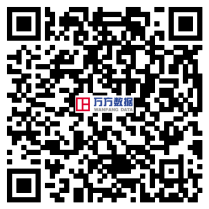 竞赛网址：http://210.22.176.35/examv5/index-ah2017.html三、竞赛规则1.参与竞赛者须事先了解和熟悉本校图书馆订阅的各种中外文数据库的内容和使用方法。2.竞赛分为两轮：初赛和决赛。初赛的题目由考试系统在500题的题库中随机抽取产生，每次答题时间为100分钟。题型分为单选、多选以及判断题，共50题，满分100分。在点击“交卷”按钮之前请勿关闭考试窗口。3.同一身份者有3次答题机会，以最后一次提交的成绩为准。4.每个学校可产生3位优秀答题者，颁发荣誉证书和奖品。每个学校的前三名可进入决赛！ 5.决赛设特等奖一名、一等奖两名、二等奖三名、三等奖五名及优秀组织奖若干名。将在“2017安徽省高校研究生信息素养夏令营”结营仪式上进行颁奖。四、竞赛时间1.初赛：2017年5月9日9：00至5月16日24:00点（请在此时间段内登陆网址参赛）。2.决赛共30题，具体赛程和时间另行通知。欢迎广大读者积极参与！